RODINNÉ CENTRUM KOPRETINA SLOUPNICEnabízí kroužek 	TANEČNÍ A POHYBOVÉ HRY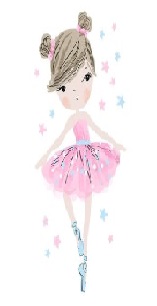 PRO DĚTI OD 3 DO 7 LET RC Kopretina ve Sloupnici nabízí kroužek TANEČNÍ A POHYBOVÉ HRY. Kroužek se bude konat v tělocvičně ZŠ každé pondělí od 15.30 do 16.30 hod. (kromě prázdnin a st. svátků).         **** PRVNÍ LEKCE – pondělí 2.10.2023 *****Náplní lekce bude rozcvička, pohybové hry, jednoduché taneční choreografie, „opičí“ dráha-cvičení na nářadí.Lektorka si může vyzvednout děti v mateřské škole i v družině. Prosíme o nahlášení učitelkám v MŠ (družině) odchodu dětí s lektorkou. Je potřeba, aby děti měli sebou batůžek s přezůvkami do tělocvičny a pití.Cena za kroužek za 1. pololetí činí 640,-- Kč (40,- Kč/1 hod.-16 lekcí) Poplatek za kroužek se bude vybírat do 31. 10. 2023.Informace na tel. č. 731 569 383 (p. Dolečková).Projekt je spolufinancován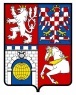 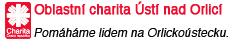 Pardubickým krajem	                     	                                                        